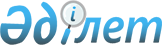 О внесении изменений в решение маслихата от 18 декабря 2013 года № 223 "Об областном бюджете Костанайской области на 2014-2016 годы"
					
			Утративший силу
			
			
		
					Решение маслихата Костанайской области от 24 ноября 2014 года № 326. Зарегистрировано Департаментом юстиции Костанайской области 25 ноября 2014 года № 5172. Прекращено действие по истечении срока, на который решение было принято - (письмо Аппарата Костанайского областного маслихата от 26 февраля 2015 года № 66)

      Сноска. Прекращено действие по истечении срока, на который решение было принято - (письмо Аппарата Костанайского областного маслихата от 26.02.2015 № 66).      В соответствии со статьей 106 Бюджетного кодекса Республики Казахстан от 4 декабря 2008 года Костанайский областной маслихат РЕШИЛ:



      1. Внести в решение маслихата от 18 декабря 2013 года № 223 "Об областном бюджете Костанайской области на 2014-2016 годы" (зарегистрировано в Реестре государственной регистрации нормативных правовых актов № 4370, опубликовано 16 января 2014 года в информационно-правовой системе "Әділет") следующие изменения:



      пункт 1 указанного решения изложить в новой редакции:

      "1. Утвердить бюджет Костанайской области на 2014-2016 годы согласно приложениям 1, 2 и 3 соответственно, в том числе на 2014 год в следующих объемах:



      1) доходы – 134859080,5 тысячи тенге, в том числе по:

      налоговым поступлениям – 5821603,6 тысячи тенге;

      неналоговым поступлениям – 810363,5 тысячи тенге;

      поступления от продажи основного капитала – 9828,0 тысяч тенге;

      поступлениям трансфертов – 128217285,4 тысячи тенге;



      2) затраты – 134495897,4 тысячи тенге;



      3) чистое бюджетное кредитование – 1161288,2 тысячи тенге, в том числе:

      бюджетные кредиты – 2463907,0 тысяч тенге;

      погашение бюджетных кредитов – 1302618,8 тысячи тенге;



      4) сальдо по операциям с финансовыми активами – 766360,0 тысяч тенге, в том числе:

      приобретение финансовых активов – 766360,0 тысяч тенге;



      5) дефицит (профицит) бюджета – - 1564465,1 тысячи тенге;



      6) финансирование дефицита (использование профицита) бюджета – 1564465,1 тысячи тенге.";



      пункт 4-1 указанного решения изложить в новой редакции:

      "4-1. Учесть, что в областном бюджете на 2014 год предусмотрен возврат целевых трансфертов в следующих размерах:

      в республиканский бюджет в сумме 281198,3 тысячи тенге, в том числе из областного бюджета в сумме 136294,7 тысячи тенге и из бюджетов районов и городов в сумме 144903,8 тысячи тенге;

      в областной бюджет из бюджетов районов и городов в сумме 58168,8 тысячи тенге.

      Поступление в областной бюджет указанных сумм возврата целевых трансфертов из бюджетов районов и городов определяется на основании постановления акимата Костанайской области.";



      пункт 10 указанного решения изложить в новой редакции:

      "10. Утвердить резерв местного исполнительного органа Костанайской области на 2014 год в сумме 100 000,0 тысяч тенге.";



      приложения 1, 2 к указанному решению изложить в новой редакции согласно приложениям 1, 2 к настоящему решению.



      2. Настоящее решение вводится в действие с 1 января 2014 года.      Председатель сессии                        А. Сауденова      Исполняющий обязанности

      секретаря Костанайского

      областного маслихата                       К. Джаманбалин

 

Приложение 1            

к решению маслихата         

от 24 ноября 2014 года № 326  Приложение 1            

к решению маслихата         

от 18 декабря 2013 года № 223   Областной бюджет Костанайской области на 2014 год

Приложение 2            

к решению маслихата         

от 24 ноября 2014 года № 326  Приложение 2            

к решению маслихата         

от 18 декабря 2013 года № 223   Областной бюджет Костанайской области на 2015 год
					© 2012. РГП на ПХВ «Институт законодательства и правовой информации Республики Казахстан» Министерства юстиции Республики Казахстан
				КатегорияКатегорияКатегорияКатегорияКатегорияСумма,

тысяч тенгеКлассКлассКлассКлассСумма,

тысяч тенгеПодклассПодклассПодклассСумма,

тысяч тенгеНаименованиеНаименованиеСумма,

тысяч тенгеI. Доходы134 859 080,51000Налоговые поступления5 821 603,610500Внутренние налоги на товары, работы и услуги5 821 603,610530Поступления за использование природных и других ресурсов5 821 106,9400Сборы за ведение предпринимательской и профессиональной деятельности496,72000Неналоговые поступления810 363,520100Доходы от государственной собственности88 676,420110Поступления части чистого дохода государственных предприятий30 404,420130Дивиденды на государственные пакеты акций, находящиеся в государственной собственности8 348,74Доходы на доли участия в юридических лицах, находящиеся в государственной собственности6 338,420150Доходы от аренды имущества, находящегося в государственной собственности30 549,820160Вознаграждения за размещение бюджетных средств на банковских счетах7 142,420170Вознаграждения по кредитам, выданным из государственного бюджета5 892,720200Поступления от реализации товаров (работ, услуг) государственными учреждениями, финансируемыми из государственного бюджета2 323,120210Поступления от реализации товаров (работ, услуг) государственными учреждениями, финансируемыми из государственного бюджета2 323,120400Штрафы, пени, санкции, взыскания, налагаемые государственными учреждениями, финансируемыми из государственного бюджета, а также содержащимися и финансируемыми из бюджета (сметы расходов) Национального Банка Республики Казахстан655 227,520410Штрафы, пени, санкции, взыскания, налагаемые государственными учреждениями, финансируемыми из государственного бюджета, а также содержащимися и финансируемыми из бюджета (сметы расходов) Национального Банка Республики Казахстан, за исключением поступлений от организаций нефтяного сектора655 227,506Прочие неналоговые поступления64 136,51Прочие неналоговые поступления64 136,53000Поступления от продажи основного капитала9 828,030100Продажа государственного имущества, закрепленного за государственными учреждениями9 828,030110Продажа государственного имущества, закрепленного за государственными учреждениями9 828,04000Поступления трансфертов128 217 285,440100Трансферты из нижестоящих органов государственного управления14 093 066,440120Трансферты из районных (городских) бюджетов14 093 066,440200Трансферты из вышестоящих органов государственного управления114 124 219,040210Трансферты из республиканского бюджета114 124 219,0Функциональная группаФункциональная группаФункциональная группаФункциональная группаФункциональная группаСумма,

тысяч тенгеФункциональная подгруппаФункциональная подгруппаФункциональная подгруппаФункциональная подгруппаСумма,

тысяч тенгеАдминистратор бюджетных программАдминистратор бюджетных программАдминистратор бюджетных программСумма,

тысяч тенгеПрограммаПрограммаСумма,

тысяч тенгеНаименованиеСумма,

тысяч тенгеII. Затраты134 495 897,401000Государственные услуги общего характера1 338 301,901100Представительные, исполнительные и другие органы, выполняющие общие функции государственного управления769 496,80111100Аппарат маслихата области46 521,0011110001Услуги по обеспечению деятельности маслихата области46 084,2011110003Капитальные расходы государственного органа436,80111200Аппарат акима области554 807,5011120001Услуги по обеспечению деятельности акима области544 068,1011120004Капитальные расходы государственного органа2 000,0009Обеспечение и проведение выборов акимов городов районного значения, сел, поселков, сельских округов8 739,4282Ревизионная комиссия области168 168,3001Услуги по обеспечению деятельности ревизионной комиссии области167 168,3003Капитальные расходы государственного органа1 000,001200Финансовая деятельность404 884,80122570Управление финансов области 403 025,7001Услуги по реализации государственной политики в области исполнения местного бюджета и управления коммунальной собственностью161 648,7009Приватизация, управление коммунальным имуществом, постприватизационная деятельность и регулирование споров, связанных с этим3 520,0013Капитальные расходы государственного органа1 845,0113Целевые текущие трансферты из местных бюджетов236 012,0718Управление государственных закупок области1 859,1001Услуги по реализации государственной политики в области государственных закупок на местном уровне1 359,1003Капитальные расходы государственного органа500,001500Планирование и статистическая деятельность122 659,30152580Управление экономики и бюджетного планирования области122 659,3015258001Услуги по реализации государственной политики в области формирования и развития экономической политики, системы государственного планирования и управления области122 159,3015258005Капитальные расходы государственного органа500,09Прочие государственные услуги общего характера41 261,0271Управление строительства области41 261,0081Целевые трансферты на развитие бюджетам районов (городов областного значения) на строительство специализированных центров обслуживания населения41 261,002000Оборона84 333,502100Военные нужды53 547,2120Аппарат акима области53 547,2010Мероприятия в рамках исполнения всеобщей воинской обязанности42 341,6011Подготовка территориальной обороны и территориальная оборона областного масштаба11 205,602200Организация работы по чрезвычайным ситуациям30 786,30222870Территориальный орган, уполномоченных органов в области чрезвычайных ситуаций природного и техногенного характера, Гражданской обороны, финансируемый из областного бюджета30 786,3022250003Мероприятия гражданской обороны областного масштаба14 000,3022250004Предупреждение и ликвидация чрезвычайных ситуаций областного масштаба16 786,003000Общественный порядок, безопасность, правовая, судебная, уголовно-исполнительная деятельность6 341 312,003100Правоохранительная деятельность6 341 312,00312520Исполнительный орган внутренних дел, финансируемый из областного бюджета6 221 312,031252001Услуги по реализации государственной политики в области обеспечения охраны общественного порядка и безопасности на территории области5 598 887,2031252003Поощрение граждан, участвующих в охране общественного порядка4 046,0006Капитальные расходы государственного органа465 109,8008Обеспечение безопасности дорожного движения5 605,0013Услуги по размещению лиц, не имеющих определенного места жительства и документов53 201,0014Организация содержания лиц, арестованных в административном порядке52 800,0015Организация содержания служебных животных41 663,0271Управление строительства области120 000,0003Развитие объектов органов внутренних дел120 000,004000Образование12 159 816,404100Дошкольное воспитание и обучение1 404 256,00422610Управление образования области1 404 256,0027Целевые текущие трансферты бюджетам районов (городов областного значения) на реализацию государственного образовательного заказа в дошкольных организациях образования1 404 256,02Начальное, основное среднее и общее среднее образование3 188 516,20422610Управление образования области2 074 100,5042261003Общеобразовательное обучение по специальным образовательным учебным программам1 157 636,3042261006Общеобразовательное обучение одаренных детей в специализированных организациях образования475 789,2048Целевые текущие трансферты бюджетам районов (городов областного значения) на оснащение учебным оборудованием кабинетов физики, химии, биологии в государственных учреждениях основного среднего и общего среднего образования118 103,0061Целевые текущие трансферты бюджетам районов (городов областного значения) на повышение оплаты труда учителям, прошедшим повышение квалификации по трехуровневой системе322 572,02850Управление физической культуры и спорта области1 114 415,7260006Дополнительное образование для детей и юношества по спорту1 114 415,704400Техническое и профессиональное, послесреднее образование5 359 824,00442530Управление здравоохранения области200 753,0044253043Подготовка специалистов в организациях технического и профессионального, послесреднего образования200 753,00442610Управление образования области5 159 071,0024Подготовка специалистов в организациях технического и профессионального образования5 085 586,0044261025Подготовка специалистов в организациях послесреднего образования73 485,004500Переподготовка и повышение квалификации специалистов102 213,00452520Исполнительный орган внутренних дел, финансируемый из областного бюджета93 672,0045252007Повышение квалификации и переподготовка кадров93 672,00452530Управление здравоохранения области8 541,0045253003Повышение квалификации и переподготовка кадров8 541,004900Прочие услуги в области образования2 105 007,20492610Управление образования области1 383 431,7049261001Услуги по реализации государственной политики на местном уровне в области образования102 670,9042261004Информатизация системы образования в областных государственных учреждениях образования22 524,0042261005Приобретение и доставка учебников, учебно-методических комплексов для областных государственных учреждений образования 9 698,0042261007Проведение школьных олимпиад, внешкольных мероприятий и конкурсов областного масштаба258 814,7049261011Обследование психического здоровья детей и подростков и оказание психолого-медико-педагогической консультативной помощи населению150 223,9013Капитальные расходы государственного органа1 000,0029Методическая работа36 915,0067Капитальные расходы подведомственных государственных учреждений и организаций594 262,149261113Целевые текущие трансферты из местных бюджетов207 323,10492710Управление строительства области709 018,4007Целевые трансферты на развитие бюджетам районов (городов областного значения) на строительство и реконструкцию объектов образования709 018,4276Управление по защите прав детей области12 557,1001Услуги по реализации государственной политики в области защиты прав детей на местном уровне12 557,105000Здравоохранение26 203 466,305200Охрана здоровья населения1 161 772,30522530Управление здравоохранения области1 161 772,3052253005Производство крови, ее компонентов и препаратов для местных организаций здравоохранения761 368,0052253006Услуги по охране материнства и детства281 626,5052253007Пропаганда здорового образа жизни118 777,805300Специализированная медицинская помощь8 421 468,80532530Управление здравоохранения области8 421 468,8053253009Оказание медицинской помощи лицам, страдающим туберкулезом, инфекционными заболеваниями, психическими расстройствами и расстройствами поведения, в том числе связанные с употреблением психоактивных веществ4 087 021,8053253019Обеспечение больных туберкулезом противотуберкулезными препаратами259 299,0053253020Обеспечение больных диабетом противодиабетическими препаратами538 888,0053253021Обеспечение онкогематологических больных химиопрепаратами208 945,0053253022Обеспечение лекарственными средствами больных с хронической почечной недостаточностью, аутоиммунными, орфанными заболеваниями, иммунодефицитными состояниями, а также больных после трансплантации почек168 469,0026Обеспечение факторами свертывания крови больных гемофилией367 713,0027Централизованный закуп и хранение вакцин и других медицинских иммунобиологических препаратов для проведения иммунопрофилактики населения618 696,0036Обеспечение тромболитическими препаратами больных с острым инфарктом миокарда46 901,0046Оказание медицинской помощи онкологическим больным в рамках гарантированного объема бесплатной медицинской помощи2 125 536,005400Поликлиники12 695 165,20542530Управление здравоохранения области12 695 165,2054253014Обеспечение лекарственными средствами и специализированными продуктами детского и лечебного питания отдельных категорий населения на амбулаторном уровне563 829,0038Проведение скрининговых исследований в рамках гарантированного объема бесплатной медицинской помощи341 767,0039Оказание медицинской помощи населению субъектами здравоохранения районного значения и села и амбулаторно-поликлинической помощи в рамках гарантированного объема бесплатной медицинской помощи11 510 493,2045Обеспечение лекарственными средствами на льготных условиях отдельных категорий граждан на амбулаторном уровне лечения279 076,005500Другие виды медицинской помощи747 332,20552530Управление здравоохранения области747 332,2055253011Оказание скорой медицинской помощи и санитарная авиация, за исключением оказываемой за счет средств республиканского бюджета и субъектами здравоохранения районного значения и села688 530,355253029Областные базы спецмедснабжения58 801,905900Прочие услуги в области здравоохранения3 177 727,80592530Управление здравоохранения области1 876 633,9059253001Услуги по реализации государственной политики на местном уровне в области здравоохранения119 217,9059253008Реализация мероприятий по профилактике и борьбе со СПИД в Республике Казахстан193 499,5059253013Проведение патологоанатомического вскрытия92 110,9059253016Обеспечение граждан бесплатным или льготным проездом за пределы населенного пункта на лечение13 929,0059253018Информационно-аналитические услуги в области здравоохранения24 150,059253030Капитальные расходы государственных органов здравоохранения 1 500,0033Капитальные расходы медицинских организаций здравоохранения1 432 226,60592710Управление строительства области1 301 093,9059271038Строительство и реконструкция объектов здравоохранения728 178,0083Строительство врачебных амбулаторий и фельдшерского акушерских пунктов, расположенных в сельских населенных пунктах в рамках Дорожной карты занятости 2020572 915,906000Социальная помощь и социальное обеспечение3 378 263,306100Социальное обеспечение2 659 507,90612560Управление координации занятости и социальных программ области1 715 677,5061256002Предоставление специальных социальных услуг для престарелых и инвалидов в медико-социальных учреждениях (организациях) общего типа586 761,2061256013Предоставление специальных социальных услуг для инвалидов с психоневрологическими заболеваниями, в психоневрологических медико-социальных учреждениях (организациях)757 482,3061256014Предоставление специальных социальных услуг для престарелых, инвалидов, в том числе детей-инвалидов, в реабилитационных центрах125 109,0061256015Предоставление специальных социальных услуг для детей-инвалидов с психоневрологическими патологиями в детских психоневрологических медико-социальных учреждениях (организациях)246 325,00612610Управление образования области943 830,4061261015Социальное обеспечение сирот, детей, оставшихся без попечения родителей903 939,4037Социальная реабилитация39 891,006200Социальная помощь340 861,00622560Управление координации занятости и социальных программ области340 861,0062256003Социальная поддержка инвалидов281 163,0049Целевые текущие трансферты бюджетам районов (городов областного значения) на выплату государственной адресной социальной помощи6 734,0050Целевые текущие трансферты бюджетам районов (городов областного значения) на выплату государственных пособий на детей до 18 лет52 964,006900Прочие услуги в области социальной помощи и социального обеспечения377 894,40692560Управление координации занятости и социальных программ области294 490,5069256001Услуги по реализации государственной политики на местном уровне в области обеспечения занятости и реализации социальных программ для населения137 229,4007Капитальные расходы государственного органа3 191,5017Целевые текущие трансферты бюджетам районов (городов областного значения) на введение стандартов специальных социальных услуг63 503,0018Размещение государственного социального заказа в неправительственном секторе9 393,0044Реализация миграционных мероприятий на местном уровне4 663,0067Капитальные расходы подведомственных государственных учреждений и организаций13 638,0113Целевые текущие трансферты из местных бюджетов62 872,6263Управление внутренней политики области30 571,1077Реализация Плана мероприятий по обеспечению прав и улучшению качества жизни инвалидов30 571,1268Управление пассажирского транспорта и автомобильных дорог области35 668,8045Целевые текущие трансферты бюджетам районов (городов областного значения) на реализацию Плана мероприятий по обеспечению прав и улучшению качества жизни инвалидов35 668,8270Управление по инспекции труда области17 164,0001Услуги по реализации государственной политики в области регулирования трудовых отношений на местном уровне17 164,007000Жилищно-коммунальное хозяйство18 300 379,607100Жилищное хозяйство4 597 079,2253Управление здравоохранения области840,5047Ремонт объектов в рамках развития городов и сельских населенных пунктов по Дорожной карте занятости 2020840,5261Управление образования области216 364,1062Целевые текущие трансферты бюджетам районов (городов областного значения) на развитие городов и сельских населенных пунктов в рамках Дорожной карты занятости 2020203 121,1064Ремонт объектов в рамках развития городов и сельских населенных пунктов по Дорожной карте занятости 202013 243,0262Управление культуры области66 514,8015Целевые текущие трансферты бюджетам районов (городов областного значения) на развитие городов и сельских населенных пунктов в рамках Дорожной карты занятости 202066 514,80712710Управление строительства области4 313 329,8071271014Целевые трансферты на развитие бюджетам районов (городов областного значения) на проектирование, строительство и (или) приобретение жилья коммунального жилищного фонда1 816 525,5027Целевые трансферты на развитие бюджетам районов (городов областного значения) на проектирование, развитие, обустройство и (или) приобретение инженерно-коммуникационной инфраструктуры 2 496 804,3285Управление физической культуры и спорта области30,0010Ремонт объектов в рамках развития городов и сельских населенных пунктов по Дорожной карте занятости 202030,007200Коммунальное хозяйство13 703 300,40722710Управление строительства области6 216 117,9033Целевые трансферты на развитие бюджетам районов (городов областного значения) на развитие системы водоснабжения и водоотведения503 833,3058Целевые трансферты на развитие бюджетам районов (городов областного значения) на развитие системы водоснабжения в сельских населенных пунктах5 712 284,6227900Управление энергетики и жилищно-коммунального хозяйства области7 487 182,52001Услуги по реализации государственной политики на местном уровне в области энергетики и жилищно-коммунального хозяйства67 047,0004Газификация населенных пунктов189 224,4005Капитальные расходы государственного органа7 200,0010Целевые трансферты на развитие бюджетам районов (городов областного значения) на развитие системы водоснабжения и водоотведения4 460 413,0014Целевые трансферты на развитие бюджетам районов (городов областного значения) на развитие коммунального хозяйства1 145 525,6038Развитие коммунального хозяйства1 498 833,9113Целевые текущие трансферты из местных бюджетов118 938,608000Культура, спорт, туризм и информационное пространство4 762 430,208100Деятельность в области культуры1 025 637,50812620Управление культуры области1 025 637,5081262001Услуги по реализации государственной политики на местном уровне в области культуры 48 758,3081262003Поддержка культурно-досуговой работы113 866,6081262005Обеспечение сохранности историко-культурного наследия и доступа к ним229 147,9081262007Поддержка театрального и музыкального искусства622 503,7081262011Капитальные расходы государственного органа800,0032Капитальные расходы подведомственных государственных учреждений и организаций10 561,008200Спорт2 762 752,5082271000Управление строительства области1 135 051,6082271017Развитие объектов спорта466 648,6082271034Целевые трансферты на развитие бюджетам районов (городов областного значения) на развитие объектов спорта668 403,02850Управление физической культуры и спорта области1 627 700,9260001Услуги по реализации государственной политики на местном уровне в сфере физической культуры и спорта46 529,8260002Проведение спортивных соревнований на областном уровне38 710,0260003Подготовка и участие членов областных сборных команд по различным видам спорта на республиканских и международных спортивных соревнованиях1 534 684,9005Капитальные расходы государственного органа1 465,0032Капитальные расходы подведомственных государственных учреждений и организаций6 311,208300Информационное пространство783 855,50832590Управление архивов и документации области254 710,0083259001Услуги по реализации государственной политики на местном уровне по управлению архивным делом25 001,0083259002Обеспечение сохранности архивного фонда228 852,0005Капитальные расходы государственного органа500,0032Капитальные расходы подведомственных государственных учреждений и организаций357,00832620Управление культуры области216 061,5083262008Обеспечение функционирования областных библиотек216 061,50832630Управление внутренней политики области246 961,0083263007Услуги по проведению государственной информационной политики246 961,00832640Управление по развитию языков области66 123,0083264001Услуги по реализации государственной политики на местном уровне в области развития языков33 753,0083264002Развитие государственного языка и других языков народа Казахстана31 570,0003Капитальные расходы государственного органа800,008400Туризм2 685,72660Управление предпринимательства и индустриально-инновационного развития области2 685,7265021Регулирование туристской деятельности2 685,708900Прочие услуги по организации культуры, спорта, туризма и информационного пространства187 499,00892630Управление внутренней политики области102 014,0089263001Услуги по реализации государственной, внутренней политики на местном уровне101 214,0005Капитальные расходы государственного органа800,0283Управление по вопросам молодежной политики области85 485,0001Услуги по реализации молодежной политики на местном уровне25 781,0003Капитальные расходы государственного органа500,0005Реализация мероприятий в сфере молодежной политики59 204,009Топливно-энергетический комплекс и недропользование1 912 061,09Прочие услуги в области топливно-энергетического комплекса и недропользования1 912 061,0279Управление энергетики и жилищно-коммунального хозяйства области1 912 061,0011Целевые трансферты на развитие бюджетам районов (городов областного значения) на развитие теплоэнергетической системы500 696,3071Развитие газотранспортной системы1 411 364,710000Сельское, водное, лесное, рыбное хозяйство, особо охраняемые природные территории, охрана окружающей среды и животного мира, земельные отношения17 968 853,010100Сельское хозяйство15 900 562,71012550Управление сельского хозяйства области15 837 312,1101255001Услуги по реализации государственной политики на местном уровне в сфере сельского хозяйства116 178,0101255002Поддержка семеноводства219 540,0003Капитальные расходы государственного органа800,0101255010Государственная поддержка племенного животноводства1 540 326,3013Субсидирование повышения продуктивности и качества продукции животноводства2 009 087,7101255014Субсидирование стоимости услуг по доставке воды сельскохозяйственным товаропроизводителям1 179,0101255018Обезвреживание пестицидов (ядохимикатов)3 735,0020Субсидирование повышения урожайности и качества продукции растениеводства, удешевление стоимости горюче-смазочных материалов и других товарно-материальных ценностей, необходимых для проведения весенне-полевых и уборочных работ, путем субсидирования производства приоритетных культур6 783 368,0031Централизованный закуп изделий и атрибутов ветеринарного назначения для проведения идентификации сельскохозяйственных животных, ветеринарного паспорта на животное и их транспортировка (доставка) местным исполнительным органам районов (городов областного значения)28 872,1041Удешевление сельхозтоваропроизводителям стоимости гербицидов, биоагентов (энтомофагов) и биопрепаратов, предназначенных для обработки сельскохозяйственных культур в целях защиты растений2 709 973,1045Определение сортовых и посевных качеств семенного и посадочного материала84 041,0046Государственный учет и регистрация тракторов, прицепов к ним, самоходных сельскохозяйственных, мелиоративных и дорожно-строительных машин и механизмов1 546,0047Субсидирование стоимости удобрений (за исключением органических)1 077 980,9049Субсидирование затрат перерабатывающих предприятий на закуп сельскохозяйственной продукции для производства продуктов ее глубокой переработки389 981,0050Возмещение части расходов, понесенных субъектом агропромышленного комплекса, при инвестиционных вложениях823 262,0051Субсидирование в рамках страхования и гарантирования займов субъектов агропромышленного комплекса47 442,0719Управление ветеринарии области63 250,6001Услуги по реализации государственной политики на местном уровне в сфере ветеринарии11 555,0003Капитальные расходы государственного органа800,0031Централизованный закуп изделий и атрибутов ветеринарного назначения для проведения идентификации сельскохозяйственных животных, ветеринарного паспорта на животное и их транспортировка (доставка) местным исполнительным органам районов (городов областного значения)49 227,9113Целевые текущие трансферты из местных бюджетов1 667,710200Водное хозяйство551 046,0279Управление энергетики и жилищно-коммунального хозяйства области551 046,0032Субсидирование стоимости услуг по подаче питьевой воды из особо важных групповых и локальных систем водоснабжения, являющихся безальтернативными источниками питьевого водоснабжения551 046,010300Лесное хозяйство671 299,31032540Управление природных ресурсов и регулирования природопользования области671 299,3103254005Охрана,защита,воспроизводство лесов и лесоразведение656 507,5103254006Охрана животного мира14 791,810500Охрана окружающей среды129 846,71052540Управление природных ресурсов и регулирования природопользования области129 846,7105254001Услуги по реализации государственной политики в сфере охраны окружающей среды на местном уровне65 484,7105254008Мероприятия по охране окружающей среды60 002,0013Капитальные расходы государственного органа1 000,0113Целевые текущие трансферты из местных бюджетов 3 360,010600Земельные отношения44 325,01062510Управление земельных отношений области44 325,0106251001Услуги по реализации государственной политики в области регулирования земельных отношений на территории области43 825,0106251010Капитальные расходы государственного органа500,09Прочие услуги в области сельского, водного, лесного, рыбного хозяйства, охраны окружающей среды и земельных отношений671 773,3255Управление сельского хозяйства области14 496,3019Услуги по распространению и внедрению инновационного опыта13 108,0028Услуги по транспортировке ветеринарных препаратов до пункта временного хранения1 388,3719Управление ветеринарии области657 277,0040Централизованный закуп средств индивидуальной защиты работников, приборов, инструментов, техники, оборудования и инвентаря, для материально-технического оснащения государственных ветеринарных организаций657 277,011000Промышленность, архитектурная, градостроительная и строительная деятельность90 013,011200Архитектурная, градостроительная и строительная деятельность90 013,01122710Управление строительства области55 591,0112271001Услуги по реализации государственной политики на местном уровне в области строительства48 291,0112271005Капитальные расходы государственного органа7 300,01122720Управление архитектуры и градостроительства области34 422,0112272001Услуги по реализации государственной политики в области архитектуры и градостроительства на местном уровне33 622,0112272004Капитальные расходы государственного органа800,012000Транспорт и коммуникации9 153 691,212100Автомобильный транспорт8 654 813,91212680Управление пассажирского транспорта и автомобильных дорог области8 654 813,9002Развитие транспортной инфраструктуры3 050 299,0121268003Обеспечение функционирования автомобильных дорог1 475 831,0121268007Целевые трансферты на развитие бюджетам районов (городов областного значения) на развитие транспортной инфраструктуры2 445 665,9025Капитальный и средний ремонт автомобильных дорог областного значения и улиц населенных пунктов1 683 018,012900Прочие услуги в сфере транспорта и коммуникаций498 877,31292680Управление пассажирского транспорта и автомобильных дорог области498 877,3129268001Услуги по реализации государственной политики на местном уровне в области транспорта и коммуникаций 49 971,3129268005Субсидирование пассажирских перевозок по социально значимым межрайонным (междугородним) сообщениям127 210,0011Капитальные расходы государственного органа1 200,0129268113Целевые текущие трансферты из местных бюджетов320 496,013000Прочие10 718 502,013900Прочие10 718 502,01392570Управление финансов области1 614 880,0139257012Резерв местного исполнительного органа области100 000,0040Целевые текущие трансферты бюджетам районов (городов областного значения) на выплату ежемесячной надбавки за особые условия труда к должностным окладам работников государственных учреждений, не являющихся государственными служащими, а также работников государственных предприятий, финансируемых из местных бюджетов1 514 880,01392580Управление экономики и бюджетного планирования области25 200,0139258003Разработка или корректировка, а также проведение необходимых экспертиз технико-экономических обоснований местных бюджетных инвестиционных проектов и конкурсных документаций концессионных проектов, консультативное сопровождение концессионных проектов25 200,0261Управление образования области9 138,4066Целевые текущие трансферты бюджетам районов (городов областного значения) на текущее обустройство моногородов в рамках Программы развития моногородов на 2012-2020 годы9 138,4266Управление предпринимательства и индустриально-инновационного развития области2 362 244,3001Услуги по реализации государственной политики на местном уровне в области развития предпринимательства и индустриально-инновационной деятельности80 642,0003Капитальные расходы государственного органа8 335,3005Поддержка частного предпринимательства в рамках программы "Дорожная карта бизнеса - 2020"466 291,0265010Субсидирование процентной ставки по кредитам в рамках программы "Дорожная карта бизнеса - 2020"1 370 216,5265011Частичное гарантирование кредитов малому и среднему бизнесу в рамках программы "Дорожная карта бизнеса - 2020"80 097,5265012Сервисная поддержка ведения бизнеса в рамках программы "Дорожная карта бизнеса - 2020"78 662,0038Целевые текущие трансферты бюджетам районов (городов областного значения) на реализацию текущих мероприятий в рамках Программы развития моногородов на 2012-2020 годы278 000,0268Управление пассажирского транспорта и автомобильных дорог области1 591 575,3036Целевые текущие трансферты бюджетам районов (городов областного значения) на текущее обустройство моногородов в рамках Программы развития моногородов на 2012-2020 годы369 338,0084Целевые трансферты на развитие бюджетам районов (городов областного значения) на реализацию бюджетных инвестиционных проектов в рамках Программы развития моногородов на 2012-2020 годы1 222 237,3269Управление по делам религий области42 424,4001Услуги по реализации государственной политики в области в сфере религиозной деятельности на местном уровне18 794,4003Капитальные расходы государственного органа500,0004Капитальные расходы подведомственных государственных учреждений и организаций740,0005Изучение и анализ религиозной ситуации в регионе22 390,0271Управление строительства области1 711 212,9051Развитие индустриальной инфраструктуры в рамках программы "Дорожная карта бизнеса - 2020"1 151 689,9084Целевые трансферты на развитие бюджетам районов (городов областного значения) на реализацию бюджетных инвестиционных проектов в рамках Программы развития моногородов на 2012-2020 годы559 523,0279Управление энергетики и жилищно-коммунального хозяйства области3 361 826,7035Целевые трансферты на развитие бюджетам районов (городов областного значения) на развитие инженерной инфраструктуры в рамках Программы "Развитие регионов"841 493,0036Целевые текущие трансферты бюджетам районов (городов областного значения) на текущее обустройство моногородов в рамках Программы развития моногородов на 2012-2020 годы769 538,6037Развитие инженерной инфраструктуры в рамках Программы "Развитие регионов"151,2039Целевые трансферты на развитие бюджетам районов (городов областного значения) на увеличение уставных капиталов специализированных уполномоченных организаций 678 814,0084Целевые трансферты на развитие бюджетам районов (городов областного значения) на реализацию бюджетных инвестиционных проектов в рамках Программы развития моногородов на 2012-2020 годы844 641,6085Реализация бюджетных инвестиционных проектов в рамках Программы развития моногородов на 2012-2020 годы227 188,314000Обслуживание долга673,814100Обслуживание долга673,81412570Управление финансов области673,8016Обслуживание долга местных исполнительных органов по выплате вознаграждений и иных платежей по займам из республиканского бюджета673,815000Трансферты22 083 800,215100Трансферты22 083 800,21512570Управление финансов области 22 083 800,2151257007Субвенции21 732 416,0151257011Возврат неиспользованных (недоиспользованных) целевых трансфертов281 197,2017Возврат, использованных не по целевому назначению целевых трансфертов70 187,0III. Чистое бюджетное кредитование1 161 288,2Бюджетные кредиты2 463 907,006Социальная помощь и социальное обеспечение900 000,09Прочие услуги в области социальной помощи и социального обеспечения900 000,0266Управление предпринимательства и индустриально-инновационного развития области900 000,0006Предоставление бюджетных кредитов для содействия развитию предпринимательства на селе в рамках Дорожной карты занятости 2020900 000,007000Жилищно-коммунальное хозяйство888 900,007100Жилищное хозяйство888 900,00712710Управление строительства области888 900,0071271009Кредитование бюджетов районов (городов областного значения) на проектирование, строительство и (или) приобретение жилья888 900,010000Сельское, водное, лесное, рыбное хозяйство, особо охраняемые природные территории, охрана окружающей среды и животного мира, земельные отношения553 055,010100Сельское хозяйство553 055,01012580Управление экономики и бюджетного планирования области553 055,0007Бюджетные кредиты местным исполнительным органам для реализации мер социальной поддержки специалистов553 055,013Прочие121 952,09Прочие121 952,0266Управление предпринимательства и индустриально-инновационного развития области121 952,0015Кредитование бюджетов районов (городов областного значения) на содействие развитию предпринимательства в моногородах121 952,0КатегорияКатегорияКатегорияКатегорияКатегорияСумма,

тысяч тенгеКлассКлассКлассКлассСумма,

тысяч тенгеПодклассПодклассПодклассСумма,

тысяч тенгеСпецификаСпецификаСумма,

тысяч тенгеПогашение бюджетных кредитов1 302 618,85000Погашение бюджетных кредитов1 302 618,850100Погашение бюджетных кредитов1 302 618,850110Погашение бюджетных кредитов, выданных из государственного бюджета1 301 561,8501103Погашение бюджетных кредитов, выданных из областного бюджета местным исполнительным органам районов (городов областного значения)1 276 561,8501115Погашение бюджетных кредитов, выданных из областного бюджета за счет внутренних источников финансовым агентствам25 000,02Возврат сумм неиспользованных бюджетных кредитов1 057,004Возврат из бюджетов районов (городов областного значения) неиспользованных бюджетных кредитов, выданных из областного бюджета1 057,0IV. Сальдо по операциям с финансовыми активами766 360,0Приобретение финансовых активов766 360,013000Прочие766 360,013900Прочие766 360,01392570Управление финансов области 700 774,0139120005Формирование или увеличение уставного капитала юридических лиц700 774,0268Управление пассажирского транспорта и автомобильных дорог области52 620,0065Формирование или увеличение уставного капитала юридических лиц52 620,0279Управление энергетики и жилищно-коммунального хозяйства области12 966,0065Формирование или увеличение уставного капитала юридических лиц12 966,0V. Дефицит (профицит) бюджета-1 564 465,1VI. Финансирование дефицита (использование профицита) бюджета1 564 465,1КатегорияКатегорияКатегорияКатегорияКатегорияСумма,

тысяч тенгеКлассКлассКлассКлассСумма,

тысяч тенгеПодклассПодклассПодклассСумма,

тысяч тенгеНаименованиеНаименованиеСумма,

тысяч тенгеI. Доходы105 601 226,01000Налоговые поступления6 164 370,010500Внутренние налоги на товары, работы и услуги6 164 370,010530Поступления за использование природных и других ресурсов6 164 370,02000Неналоговые поступления153 164,020100Доходы от государственной собственности72 595,020110Поступления части чистого дохода государственных предприятий34 550,020150Доходы от аренды имущества, находящегося в государственной собственности32 955,020170Вознаграждения по кредитам, выданным из государственного бюджета5 090,020200Поступления от реализации товаров (работ, услуг) государственными учреждениями, финансируемыми из государственного бюджета3 363,020210Поступления от реализации товаров (работ, услуг) государственными учреждениями, финансируемыми из государственного бюджета3 363,020400Штрафы, пени, санкции, взыскания, налагаемые государственными учреждениями, финансируемыми из государственного бюджета, а также содержащимися и финансируемыми из бюджета (сметы расходов) Национального Банка Республики Казахстан1 281,020410Штрафы, пени, санкции, взыскания, налагаемые государственными учреждениями, финансируемыми из государственного бюджета, а также содержащимися и финансируемыми из бюджета (сметы расходов) Национального Банка Республики Казахстан, за исключением поступлений от организаций нефтяного сектора1 281,006Прочие неналоговые поступления75 925,01Прочие неналоговые поступления75 925,03000Поступления от продажи основного капитала14 435,030100Продажа государственного имущества, закрепленного за государственными учреждениями14 435,030110Продажа государственного имущества, закрепленного за государственными учреждениями14 435,04000Поступления трансфертов99 269 257,040100Трансферты из нижестоящих органов государственного управления18 630 225,040120Трансферты из районных (городских) бюджетов18 630 225,040200Трансферты из вышестоящих органов государственного управления80 639 032,040210Трансферты из республиканского бюджета80 639 032,0Функциональная группаФункциональная группаФункциональная группаФункциональная группаФункциональная группаСумма,

тысяч тенгеФункциональная подгруппаФункциональная подгруппаФункциональная подгруппаФункциональная подгруппаСумма,

тысяч тенгеАдминистратор бюджетных программАдминистратор бюджетных программАдминистратор бюджетных программСумма,

тысяч тенгеПрограммаПрограммаСумма,

тысяч тенгеНаименованиеСумма,

тысяч тенгеII. Затраты105 213 726,001000Государственные услуги общего характера1 921 493,001100Представительные, исполнительные и другие органы, выполняющие общие функции государственного управления827 555,00111100Аппарат маслихата области47 676,0011110001Услуги по обеспечению деятельности маслихата области47 176,0011110003Капитальные расходы государственного органа500,00111200Аппарат акима области624 549,0011120001Услуги по обеспечению деятельности акима области620 549,0011120004Капитальные расходы государственного органа4 000,0282Ревизионная комиссия области155 330,0001Услуги по обеспечению деятельности ревизионной комиссии области153 330,0003Капитальные расходы государственного органа2 000,001200Финансовая деятельность150 484,00122570Управление финансов области150 484,0001Услуги по реализации государственной политики в области исполнения местного бюджета и управления коммунальной собственностью141 794,0009Приватизация, управление коммунальным имуществом, постприватизационная деятельность и регулирование споров, связанных с этим4 586,0010Учет, хранение, оценка и реализация имущества, поступившего в коммунальную собственность1 604,0013Капитальные расходы государственного органа2 500,001500Планирование и статистическая деятельность132 495,00152580Управление экономики и бюджетного планирования области132 495,0015258001Услуги по реализации государственной политики в области формирования и развития экономической политики, системы государственного планирования и управления области129 995,0015258005Капитальные расходы государственного органа2 500,09Прочие государственные услуги общего характера810 959,0271Управление строительства области810 959,0081Целевые трансферты на развитие бюджетам районов (городов областного значения) на строительство специализированных центров обслуживания населения810 959,002000Оборона59 470,002100Военные нужды30 985,0120Аппарат акима области30 985,0010Мероприятия в рамках исполнения всеобщей воинской обязанности19 853,0011Подготовка территориальной обороны и территориальная оборона областного масштаба11 132,002200Организация работы по чрезвычайным ситуациям28 485,00222870Территориальный орган, уполномоченных органов в области чрезвычайных ситуаций природного и техногенного характера, Гражданской обороны, финансируемый из областного бюджета28 485,0022250003Мероприятия гражданской обороны областного масштаба15 104,0022250004Предупреждение и ликвидация чрезвычайных ситуаций областного масштаба13 381,003000Общественный порядок, безопасность, правовая, судебная, уголовно-исполнительная деятельность6 495 283,003100Правоохранительная деятельность6 495 283,00312520Исполнительный орган внутренних дел, финансируемый из областного бюджета6 347 648,031252001Услуги по реализации государственной политики в области обеспечения охраны общественного порядка и безопасности на территории области5 837 118,0031252003Поощрение граждан, участвующих в охране общественного порядка4 329,0006Капитальные расходы государственного органа354 934,0013Услуги по размещению лиц, не имеющих определенного места жительства и документов54 035,0014Организация содержания лиц, арестованных в административном порядке54 560,0015Организация содержания служебных животных42 672,0271Управление строительства области147 635,0003Развитие объектов органов внутренних дел147 635,004000Образование10 619 591,02Начальное, основное среднее и общее среднее образование2 703 203,00422610Управление образования области1 639 431,0042261003Общеобразовательное обучение по специальным образовательным учебным программам1 153 138,0042261006Общеобразовательное обучение одаренных детей в специализированных организациях образования486 293,02850Управление физической культуры и спорта области1 063 772,0260006Дополнительное образование для детей и юношества по спорту1 063 772,004400Техническое и профессиональное, послесреднее образование5 211 501,00442530Управление здравоохранения области196 217,0044253043Подготовка специалистов в организациях технического и профессионального, послесреднего образования196 217,00442610Управление образования области5 015 284,0024Подготовка специалистов в организациях технического и профессионального образования5 015 284,004500Переподготовка и повышение квалификации специалистов101 242,00452520Исполнительный орган внутренних дел, финансируемый из областного бюджета92 103,0045252007Повышение квалификации и переподготовка кадров92 103,00452530Управление здравоохранения области9 139,0045253003Повышение квалификации и переподготовка кадров9 139,004900Прочие услуги в области образования2 603 645,00492610Управление образования области835 519,0049261001Услуги по реализации государственной политики на местном уровне в области образования101 419,0042261004Информатизация системы образования в областных государственных учреждениях образования22 100,0042261005Приобретение и доставка учебников, учебно-методических комплексов для областных государственных учреждений образования10 377,0042261007Проведение школьных олимпиад, внешкольных мероприятий и конкурсов областного масштаба261 296,0049261011Обследование психического здоровья детей и подростков и оказание психолого-медико-педагогической консультативной помощи населению146 177,0013Капитальные расходы государственного органа2 000,0029Методическая работа36 127,0067Капитальные расходы подведомственных государственных учреждений и организаций240 517,049261113Целевые текущие трансферты из местных бюджетов15 506,00492710Управление строительства области1 747 938,0007Целевые трансферты на развитие бюджетам районов (городов областного значения) на строительство и реконструкцию объектов образования1 747 938,0276Управление по защите прав детей области20 188,0001Услуги по реализации государственной политики в области защиты прав детей на местном уровне19 688,0003Капитальные расходы государственного органа500,005000Здравоохранение11 156 745,005200Охрана здоровья населения1 209 075,00522530Управление здравоохранения области1 209 075,0052253005Производство крови, ее компонентов и препаратов для местных организаций здравоохранения810 947,0052253006Услуги по охране материнства и детства278 606,0052253007Пропаганда здорового образа жизни119 522,005300Специализированная медицинская помощь4 505 405,00532530Управление здравоохранения области4 505 405,0053253009Оказание медицинской помощи лицам, страдающим туберкулезом, инфекционными заболеваниями, психическими расстройствами и расстройствами поведения, в том числе связанные с употреблением психоактивных веществ4 120 209,0053253020Обеспечение больных диабетом противодиабетическими препаратами87 628,0027Централизованный закуп и хранение вакцин и других медицинских иммунобиологических препаратов для проведения иммунопрофилактики населения85 642,0046Оказание медицинской помощи онкологическим больным в рамках гарантированного объема бесплатной медицинской помощи211 926,005400Поликлиники1 203 584,00542530Управление здравоохранения области1 203 584,0054253014Обеспечение лекарственными средствами и специализированными продуктами детского и лечебного питания отдельных категорий населения на амбулаторном уровне508 067,0039Оказание медицинской помощи населению субъектами здравоохранения районного значения и села и амбулаторно-поликлинической помощи в рамках гарантированного объема бесплатной медицинской помощи591 282,0045Обеспечение лекарственными средствами на льготных условиях отдельных категорий граждан на амбулаторном уровне лечения104 235,005500Другие виды медицинской помощи712 407,00552530Управление здравоохранения области712 407,0055253011Оказание скорой медицинской помощи и санитарная авиация, за исключением оказываемой за счет средств республиканского бюджета и субъектами здравоохранения районного значения и села652 599,055253029Областные базы спецмедснабжения59 808,005900Прочие услуги в области здравоохранения3 526 274,00592530Управление здравоохранения области1 754 280,0059253001Услуги по реализации государственной политики на местном уровне в области здравоохранения120 314,0059253008Реализация мероприятий по профилактике и борьбе со СПИД в Республике Казахстан139 435,0059253013Проведение патологоанатомического вскрытия93 261,0059253016Обеспечение граждан бесплатным или льготным проездом за пределы населенного пункта на лечение12 765,0059253018Информационно-аналитические услуги в области здравоохранения23 316,059253030Капитальные расходы государственных органов здравоохранения3 000,0033Капитальные расходы медицинских организаций здравоохранения1 362 189,00592710Управление строительства области1 771 994,0059271038Строительство и реконструкция объектов здравоохранения1 649 926,0083Строительство врачебных амбулаторий и фельдшерского акушерских пунктов, расположенных в сельских населенных пунктах в рамках Дорожной карты занятости 2020122 068,006000Социальная помощь и социальное обеспечение3 413 721,006100Социальное обеспечение2 695 646,00612560Управление координации занятости и социальных программ области1 707 660,0061256002Предоставление специальных социальных услуг для престарелых и инвалидов в медико-социальных учреждениях (организациях) общего типа567 695,0061256013Предоставление специальных социальных услуг для инвалидов с психоневрологическими заболеваниями, в психоневрологических медико-социальных учреждениях (организациях)755 851,0061256014Предоставление специальных социальных услуг для престарелых, инвалидов, в том числе детей-инвалидов, в реабилитационных центрах125 217,0061256015Предоставление специальных социальных услуг для детей-инвалидов с психоневрологическими патологиями в детских психоневрологических медико-социальных учреждениях (организациях)258 897,00612610Управление образования области987 986,0061261015Социальное обеспечение сирот, детей, оставшихся без попечения родителей949 296,0037Социальная реабилитация38 690,006200Социальная помощь301 482,00622560Управление координации занятости и социальных программ области301 482,0062256003Социальная поддержка инвалидов301 482,006900Прочие услуги в области социальной помощи и социального обеспечения416 593,00692560Управление координации занятости и социальных программ области416 593,0069256001Услуги по реализации государственной политики на местном уровне в области обеспечения занятости и реализации социальных программ для населения153 873,0007Капитальные расходы государственного органа4 000,0044Реализация миграционных мероприятий на местном уровне3 587,0067Капитальные расходы подведомственных государственных учреждений и организаций255 133,007000Жилищно-коммунальное хозяйство18 713 684,007100Жилищное хозяйство5 699 823,0261Управление образования области134 463,0062Целевые текущие трансферты бюджетам районов (городов областного значения) на развитие городов и сельских населенных пунктов в рамках Дорожной карты занятости 2020134 463,00712710Управление строительства области5 565 360,0071271014Целевые трансферты на развитие бюджетам районов (городов областного значения) на проектирование, строительство и (или) приобретение жилья коммунального жилищного фонда2 347 509,0027Целевые трансферты на развитие бюджетам районов (городов областного значения) на проектирование, развитие, обустройство и (или) приобретение инженерно-коммуникационной инфраструктуры 3 217 851,007200Коммунальное хозяйство13 013 861,00722710Управление строительства области6 950 692,0033Целевые трансферты на развитие бюджетам районов (городов областного значения) на развитие системы водоснабжения и водоотведения1 101 827,0058Целевые трансферты на развитие бюджетам районов (городов областного значения) на развитие системы водоснабжения в сельских населенных пунктах 5 848 865,0227900Управление энергетики и жилищно-коммунального хозяйства области6 063 169,02001Услуги по реализации государственной политики на местном уровне в области энергетики и жилищно-коммунального хозяйства63 242,0004Газификация населенных пунктов69 728,0005Капитальные расходы государственного органа1 500,0010Целевые трансферты на развитие бюджетам районов (городов областного значения) на развитие системы водоснабжения и водоотведения5 163 755,0014Целевые трансферты на развитие бюджетам районов (городов областного значения) на развитие коммунального хозяйства253 260,0038Развитие коммунального хозяйства311 684,0113Целевые текущие трансферты из местных бюджетов200 000,008000Культура, спорт, туризм и информационное пространство5 143 138,008100Деятельность в области культуры1 206 513,00812620Управление культуры области1 206 513,0081262001Услуги по реализации государственной политики на местном уровне в области культуры49 842,0081262003Поддержка культурно-досуговой работы107 330,0081262005Обеспечение сохранности историко-культурного наследия и доступа к ним195 117,0081262007Поддержка театрального и музыкального искусства615 310,0081262011Капитальные расходы государственного органа1 000,0032Капитальные расходы подведомственных государственных учреждений и организаций237 914,008200Спорт2 957 555,0082271000Управление строительства области1 214 034,0082271017Развитие объектов спорта755 003,0082271034Целевые трансферты на развитие бюджетам районов (городов областного значения) на развитие объектов спорта459 031,02850Управление физической культуры и спорта области1 743 521,0260001Услуги по реализации государственной политики на местном уровне в сфере физической культуры и спорта47 417,0260002Проведение спортивных соревнований на областном уровне54 278,0260003Подготовка и участие членов областных сборных команд по различным видам спорта на республиканских и международных спортивных соревнованиях1 632 826,0005Капитальные расходы государственного органа1 000,0032Капитальные расходы подведомственных государственных учреждений и организаций8 000,008300Информационное пространство774 071,00832590Управление архивов и документации области247 472,0083259001Услуги по реализации государственной политики на местном уровне по управлению архивным делом25 525,0083259002Обеспечение сохранности архивного фонда221 247,0005Капитальные расходы государственного органа700,00832620Управление культуры области210 999,0083262008Обеспечение функционирования областных библиотек210 999,00832630Управление внутренней политики области248 544,0083263007Услуги по проведению государственной информационной политики248 544,00832640Управление по развитию языков области67 056,0083264001Услуги по реализации государственной политики на местном уровне в области развития языков34 322,0083264002Развитие государственного языка и других языков народа Казахстана31 734,0003Капитальные расходы государственного органа1 000,008400Туризм8 084,02660Управление предпринимательства и индустриально-инновационного развития области8 084,0265021Регулирование туристской деятельности8 084,008900Прочие услуги по организации культуры, спорта, туризма и информационного пространства196 915,00892630Управление внутренней политики области106 671,0089263001Услуги по реализации государственной, внутренней политики на местном уровне105 271,0005Капитальные расходы государственного органа1 400,0283Управление по вопросам молодежной политики области90 244,0001Услуги по реализации молодежной политики на местном уровне26 395,0003Капитальные расходы государственного органа500,0005Реализация мероприятий в сфере молодежной политики63 349,009Топливно-энергетический комплекс и недропользование960 902,09Прочие услуги в области топливно-энергетического комплекса и недропользования960 902,0279Управление энергетики и жилищно-коммунального хозяйства области960 902,0071Развитие газотранспортной системы960 902,010000Сельское, водное, лесное, рыбное хозяйство, особо охраняемые природные территории, охрана окружающей среды и животного мира, земельные отношения16 893 582,010100Сельское хозяйство15 769 635,01012550Управление сельского хозяйства области15 769 635,0101255001Услуги по реализации государственной политики на местном уровне в сфере сельского хозяйства121 937,0101255002Поддержка семеноводства367 549,0003Капитальные расходы государственного органа2 000,0101255010Государственная поддержка племенного животноводства950 403,0013Субсидирование повышения продуктивности и качества продукции животноводства2 601 161,0101255014Субсидирование стоимости услуг по доставке воды сельскохозяйственным товаропроизводителям1 262,0101255018Обезвреживание пестицидов (ядохимикатов)3 996,0020Субсидирование повышения урожайности и качества продукции растениеводства, удешевление стоимости горюче-смазочных материалов и других товарно-материальных ценностей, необходимых для проведения весенне-полевых и уборочных работ, путем субсидирования производства приоритетных культур4 943 772,0031Централизованный закуп изделий и атрибутов ветеринарного назначения для проведения идентификации сельскохозяйственных животных, ветеринарного паспорта на животное и их транспортировка (доставка) местным исполнительным органам районов (городов областного значения)34 347,0041Удешевление сельхозтоваропроизводителям стоимости гербицидов, биоагентов (энтомофагов) и биопрепаратов, предназначенных для обработки сельскохозяйственных культур в целях защиты растений4 170 285,0045Определение сортовых и посевных качеств семенного и посадочного материала63 788,0046Государственный учет и регистрация тракторов, прицепов к ним, самоходных сельскохозяйственных, мелиоративных и дорожно-строительных машин и механизмов951,0047Субсидирование стоимости удобрений (за исключением органических)2 508 184,010200Водное хозяйство278 758,0279Управление энергетики и жилищно-коммунального хозяйства области278 758,0032Субсидирование стоимости услуг по подаче питьевой воды из особо важных групповых и локальных систем водоснабжения, являющихся безальтернативными источниками питьевого водоснабжения278 758,010300Лесное хозяйство650 239,01032540Управление природных ресурсов и регулирования природопользования области650 239,0103254005Охрана,защита,воспроизводство лесов и лесоразведение636 069,0103254006Охрана животного мира14 170,010500Охрана окружающей среды132 165,01052540Управление природных ресурсов и регулирования природопользования области132 165,0105254001Услуги по реализации государственной политики в сфере охраны окружающей среды на местном уровне66 463,0105254008Мероприятия по охране окружающей среды64 202,0013Капитальные расходы государственного органа1 500,010600Земельные отношения45 703,01062510Управление земельных отношений области45 703,0106251001Услуги по реализации государственной политики в области регулирования земельных отношений на территории области44 703,0106251010Капитальные расходы государственного органа1 000,09Прочие услуги в области сельского, водного, лесного, рыбного хозяйства, охраны окружающей среды и земельных отношений17 082,0255Управление сельского хозяйства области17 082,0019Услуги по распространению и внедрению инновационного опыта14 026,0028Услуги по транспортировке ветеринарных препаратов до пункта временного хранения3 056,011000Промышленность, архитектурная, градостроительная и строительная деятельность82 594,011200Архитектурная, градостроительная и строительная деятельность82 594,01122710Управление строительства области47 304,0112271001Услуги по реализации государственной политики на местном уровне в области строительства46 104,0112271005Капитальные расходы государственного органа1 200,01122720Управление архитектуры и градостроительства области35 290,0112272001Услуги по реализации государственной политики в области архитектуры и градостроительства на местном уровне34 490,0112272004Капитальные расходы государственного органа800,012000Транспорт и коммуникации7 577 467,012100Автомобильный транспорт7 389 426,01212680Управление пассажирского транспорта и автомобильных дорог области7 389 426,0002Развитие транспортной инфраструктуры1 333 578,0121268003Обеспечение функционирования автомобильных дорог1 579 138,0121268007Целевые трансферты на развитие бюджетам районов (городов областного значения) на развитие транспортной инфраструктуры2 680 410,0025Капитальный и средний ремонт автомобильных дорог областного значения и улиц населенных пунктов1 796 300,012900Прочие услуги в сфере транспорта и коммуникаций188 041,01292680Управление пассажирского транспорта и автомобильных дорог области188 041,0129268001Услуги по реализации государственной политики на местном уровне в области транспорта и коммуникаций50 726,0129268005Субсидирование пассажирских перевозок по социально значимым межрайонным (междугородним) сообщениям136 115,0011Капитальные расходы государственного органа1 200,013000Прочие1 491 383,013900Прочие1 491 383,01392570Управление финансов области126 639,0139257012Резерв местного исполнительного органа области126 639,01392580Управление экономики и бюджетного планирования области365 477,0139258003Разработка или корректировка, а также проведение необходимых экспертиз технико-экономических обоснований местных бюджетных инвестиционных проектов и конкурсных документаций концессионных проектов, консультативное сопровождение концессионных проектов365 477,0266Управление предпринимательства и индустриально-инновационного развития области81 464,0001Услуги по реализации государственной политики на местном уровне в области развития предпринимательства и индустриально-инновационной деятельности79 964,0003Капитальные расходы государственного органа1 500,0268Управление пассажирского транспорта и автомобильных дорог области382 587,0084Целевые трансферты на развитие бюджетам районов (городов областного значения) на реализацию бюджетных инвестиционных проектов в рамках Программы развития моногородов на 2012-2020 годы382 587,0269Управление по делам религий области23 801,0001Услуги по реализации государственной политики в области в сфере религиозной деятельности на местном уровне16 881,0003Капитальные расходы государственного органа500,0005Изучение и анализ религиозной ситуации в регионе6 420,0279Управление энергетики и жилищно-коммунального хозяйства области511 415,0035Целевые трансферты на развитие бюджетам районов (городов областного значения) на развитие инженерной инфраструктуры в рамках Программы "Развитие регионов"401 787,0084Целевые трансферты на развитие бюджетам районов (городов областного значения) на реализацию бюджетных инвестиционных проектов в рамках Программы развития моногородов на 2012-2020 годы109 628,015000Трансферты20 684 673,015100Трансферты20 684 673,01512570Управление финансов области20 684 673,0151257007Субвенции20 684 673,0III. Чистое бюджетное кредитование152 941,0Бюджетные кредиты1 460 000,006Социальная помощь и социальное обеспечение615 000,09Прочие услуги в области социальной помощи и социального обеспечения615 000,0266Управление предпринимательства и индустриально-инновационного развития области615 000,0006Предоставление бюджетных кредитов для содействия развитию предпринимательства на селе в рамках Дорожной карты занятости 2020615 000,007000Жилищно-коммунальное хозяйство845 000,007100Жилищное хозяйство845 000,00712710Управление строительства области845 000,0071271009Кредитование бюджетов районов (городов областного значения) на проектирование, строительство и (или) приобретение жилья845 000,0КатегорияКатегорияКатегорияКатегорияКатегорияСумма,

тысяч тенгеКлассКлассКлассКлассСумма,

тысяч тенгеПодклассПодклассПодклассСумма,

тысяч тенгеСпецификаСпецификаСумма,

тысяч тенгеПогашение бюджетных кредитов1 307 059,05000Погашение бюджетных кредитов1 307 059,050100Погашение бюджетных кредитов1 307 059,050110Погашение бюджетных кредитов, выданных из государственного бюджета1 307 059,0501103Погашение бюджетных кредитов, выданных из областного бюджета местным исполнительным органам районов (городов областного значения)1 294 559,0501115Погашение бюджетных кредитов, выданных из областного бюджета за счет внутренних источников финансовым агентствам12 500,0IV. Сальдо по операциям с финансовыми активами400 000,0Приобретение финансовых активов400 000,013000Прочие400 000,013900Прочие400 000,01392570Управление финансов области400 000,0139120005Формирование или увеличение уставного капитала юридических лиц400 000,0V. Дефицит (профицит) бюджета-165 441,0VI. Финансирование дефицита (использование профицита) бюджета165 441,0